МУНИЦИПАЛЬНОЕ АВТОНОМНОЕ ДОШКОЛЬНОЕ ОБРАЗОВАТЕЛЬНОЕУЧРЕЖЕДНИЕ «ДЕТСКИЙ САД №104 КОРПУС 2» КОМБИНИРОВАННОГО ВИДАДолгосрочный педагогический проект «В детский сад с улыбкой»за 2021-2022 учебный год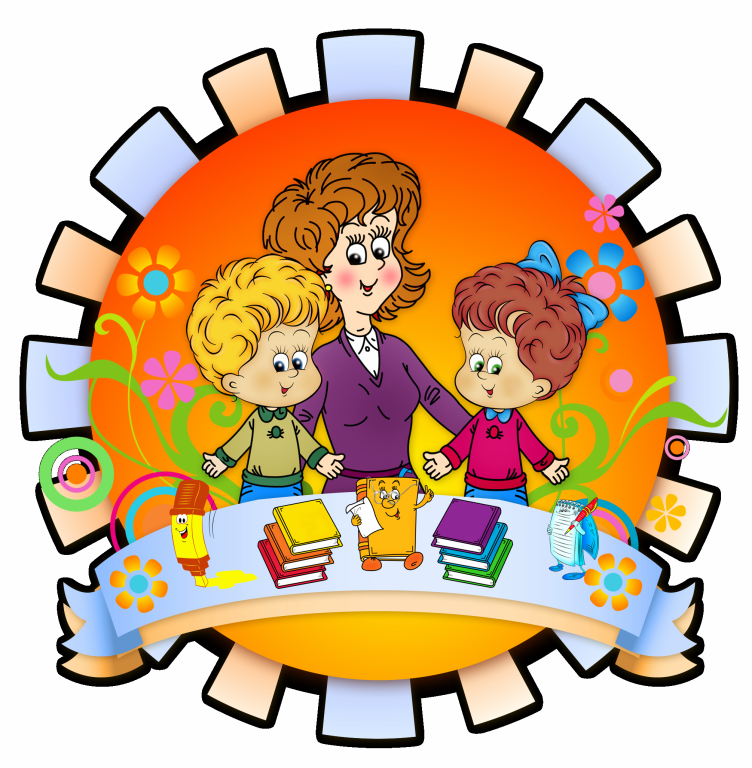 Воспитатели:Никитина Е.В.г. о. СаранскТип проекта -социально-познавательный, игровой;-долгосрочный;-групповой.Участники проекта дети;Родителе воспитанников; Воспитатели группы.Основные формы реализации проекта-проектная деятельность, игры прогулки, дидактические игры;-повысить психолого-педагогическую компетенцию родителей в вопросах воспитания, обучения и развития детей раннего возраста в период адаптации.Активно вовлечь родителей в процесс адаптации, путем проведения мастер – класса по созданию игрушки и приглашения их на совместные мероприятия с детьми. Цель проекта Создание условий для успешной адаптации детей раннего возраста к условиям МАДОУ. Обеспечение благоприятных условий, способствующих предупреждению эмоционального неблагополучия детей, повышение уровня педагогической грамотности родителей в вопросах эмоционального развития ребенка.Задачи проектаСоздание благоприятной обстановки равноправного сотрудничества между участниками проекта, условий, обеспечивающих каждому ребенку физический и психологический комфорт Развитие партнерства между педагогами и родителями в процессе адапционного периода и последующей совместной работе.Осуществление педагогической поддержки членов семьи в воспитании детей раннего возраста: помощь в осознании значимости проблемы адаптации и поиск возможных путей ее решения, предупреждение возможной передачи и тревоги и нервного возбуждения от матери к ребенку.Этапы выполнения работы по проектуОбеспечение Методическое 1.Аванесова В.Н. Обучение самых маленьких в детском саду. М: Просвещение, 2005. – 176с. ил.2. Аксарина М.Н. Воспитание детей раннего возраста. – М.: Медецина 2007. - 304с.3 Алямовская В.Г. Ясли это серьезно.– М.: ЛИНКА-ПРЕСС ,1999.4. Белкина Л.В. Адаптация детей раннего возраста к условиям ДОУ. – Воронеж: Учитель, 2006,- 236с.5. Ватутина Н.Д. Ребенок поступает в детский сад: Пособие для воспитателей дет сада/ - М.: Просвещение, 2003.-№3.-104с, ил.6. Волков Б.С., Волкова,Н.В. Психология общения в детском возрасте. - М.: Педобщество, 2003, 240с.7. Ж-л № 4. Ребенок в детском саду.-2001.8. Печора К.Л., Пантюхина Г.В. Дети раннего возраста в дошкольных учреждениях - М.: Владос, 2007, - 176с.9. Роньжина А.С. Занятия психолога с детьми 2-4 лет в период адаптации к дошкольному учреждению - М.: Книголюб, 2000. – 72с.10. Столяренко Л.Д. Психология. Ростов-на-Дону: Юнити, 2003. – 382с.Этапы Сроки Содержание работы1.Подготовительный (разработка проекта)С 01.09.2021.по 30.09.2022г.-подбор и изучение литературы.-составление плана работы, побор методик.-подготовка папки передвижки с практическими рекомендациями; информационных листов с кратким материалом «Адаптация. Что это?»; буклеты «Давайте познакомимся» и др.-организация  развивающей среды в группе и на участке, игровая зона.2Исследовательский С 1.10.2021по 30.04.2022г-выполнение проекта3. Заключительный С 04.05.2021по31.05.2022г.-разработка рекомендаций для родителей по соблюдению единых требований к детям в детском саду и дома.-анкетирование родителей по итогам реализации проекта.4.Презентация проекта28.05.2022г.Презентация «В детский сад с улыбкой» фотопрезентация.